               Waubun–Ogema–White Earth Community Schools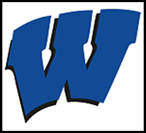 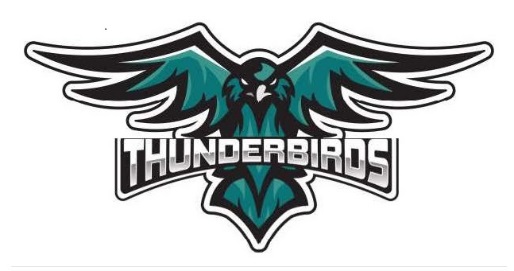        “Always Striving for Excellence”         Independent School district #435, 1013rd Street, Waubun, MN 56589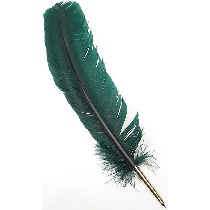 Lisa Weber		Tim Spaeth 		Laurie Johnson		Waubun School (218)473-6173Superintendent	4-12 Principal		EC-3 Principal		Ogema School (218)473-6174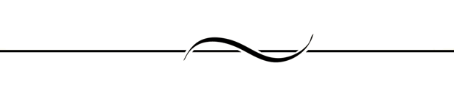 MEETING OF THE BOARD OF EDUCATIONINDEPENDENT SCHOOL DISTRICT NO. #435Wednesday, March 16, 2022Media Center Area6:00 PMAGENDA1.0 CALL TO ORDER2.0 ROLL CALL3.0 PLEDGE OF ALLEGIANCE4.0 APPROVAL OF THE AGENDA (Action Item)5.0 REPORTS5.1 	Board Committee and Special Meeting Reports	   5.1.1	Technology Committee	   5.1.2	 Joint Activities Committee	   5.1.3	Support Personal Negotiations (Non Certified 				Negotiations)		  5.1.4 Community Education Meeting	           5.2 Student Representative5.3 	Principals:     		5.3.1   Laurie Johnson       		5.3.2   Tim Spaeth5.4 	Assessment & Data Coach/Grant Coordinator- Charlene 				Gilliss5.5 	Business Manager – Michelle Heisler5.6 	Superintendent – Lisa Weber5.7 	Athletic Director – Jordan Spaeth5.8 	Maintenance Director – Dan Guenther5.9 	Technology Coordinator – Travis Gary5.10 	Representatives:						 		    	5.10.1	Non Certified								5.10.2	Certified6.0 APPROVAL OF CONSENT AGENDA (Action Item)6.1 	Consider Approval of the Bills-$642,909.676.2.	Consider Approval of the Minutes		6.2.1 February 16, 2022, Regular Board Meeting6.3 	Consider Approval for the Treasurer’s Report6.4 	Resignations		6.4.1 Paul Clark- ALC Director6.5	Terminations: Approve termination of employment for Justin Stalberger effective March 14, 					  2022.6.6 	Permission to Hire		6.6.1	Jeremiah Kramer-Assistant Boys Baseball Coach		6.6.2	Jayden Heisler-Jr High Baseball Coach		6.6.3	Keana Harmon-Jr High Softball Coach 6.7	Permission to Post		6.7.1	1 Summer Technology Helper 		6.7.2	1 Summer School Coordinator- June and August- 6-7 weeks 		6.7.3	14 Summer School Teachers (10 elementary, 4 middle, and high school staff 	June and August-6-8 weeks		6.7.4	2-3 Summer School Paras- June and August-6 weeks 		6.7.5	4-5 Summer Student Workers		6.7.6	1 Summer Custodian 		7.0 Recognitions	7.1	Thank you school bus drivers for the positive contributions you make to our students’ 				education and safety! The WOWE community wants to send a special thank you to all of our 			bus drivers!7.3		7.2	Congratulations to the Grandfather for Love				12th Grade Thomas Azure				8th Grade   Aniya St. Clair				5th Grade   Ashton Anderson				4th Grade   Kyler Andersen				4th Grade   Aubree Racine				4th Grade   Dallas Sommers7.3	Congratulation to Amber Kologi our March Senior of the Month	7.4       Congratulations to our March Students of the Month:		 Kindergarten: Lainey Amundsen, Tayvin Goodman, Max Zima			 1st Grade:   Daven Axdahl, Noland Gary, Orianna Syverson		 2nd Grade:  Wicahpi (Star) Demmarias, Forrest Simon, Tavion Olson, Gracianna Weaver, 				        James Berry		 3rd Grade:  Shaun Bush, Sincere Thompson, Todd Bellanger		 4th Grade:  Macy Warren, Cadence Thompson, Tayveyah Barrientez	 5th Grade:  Delvin Cleveland, Macy Jasken, Emily Zima	 6th Grade:  Tucker Zima, Don Turner, Kynleigh Bevins7.5	A big thank you to the White Earth RBC for their generous donation of $4500 to the 				Waubun High School Close Up students for their trip to Washington DC in April.7.6	We would like to thank the 5th and 6th-grade athletes and coaches for the great 					sportsmanship this year that was recognized by another school district! We are 					so proud of you!7.7	Congratulations to Justice Alvarado.  She was elected to the position of Vice President for the 			Northwest Region Student Council board8.0 Public Comment	Persons who wish to address the Board are requested to complete and submit a Public Request Form 	to the Board Secretary prior to the designated meeting time. When recognized, the person shall identify 	him/herself and the group represented if any. The person shall then state the reason for addressing 	the Board and shall be limited in time at the discretion of the Board Chair. Patrons should not expect a 	response from the Board.  If appropriate the Board Chair will direct follow-up activities. All comments 	must be in accordance with Board policies. Please see the appropriate form and sign-up sheet on the 	table near the door of the meeting room.9.0 Old Business (Discussion/Action) 10.0 New Business (Discussion/Action)	Discuss School Forest Project. (Discussion)10.1    Discuss School Forest Project. (Discussion)	   10.2    Approve First Reading of the 2022-2023 School Calendar (Action) 	10.3    Approve Policies that must be reviewed annually by the School Board (Action) #410	Family and Medical Leave Policy #413	Harassment and Violence								#414	Mandated Reporting of Child Neglect or Physical or Sexual Abuse#415	Mandated Reporting of Maltreatment of Vulnerable Adults#506	Student Discipline#514	Bullying Prohibition Policy#522	Student Sex Nondiscrimination#524	Internet Acceptable Use and Safety Policy #616	School District System Accountability#806 	Crisis Management Policy.  No changes to these policies 	10.4	Approve overnight field trip request to state speech tournament. (Action)	10.5	 Approve reference changes to the following policies206	 Public Participation423	Employee-Student Relations519	Interviews of Students by Outside Agencies523	Use of Peace Officers and Crisis Teams10.6	Approve Police 211 Criminal or Civil Action (Action)	 	10.7 	Approve policy 414 Mandated Reporting (Action)	10.8	Approve non-substantial policy updated to the following policies ;( Action)603	Curriculum Development604 	instructional Curriculum606 	Textbooks and Instructional Materials607	 Organization of Grade Levels608 	Instructional Services; Special Education611 	Home Schooling613 	Graduation Requirements614	 School District Testing Plan and Procedures615	 Testing Accommodations616	 School District System Accountability623 	Mandatory Summer School Instruction	10.9	Approve policy 605: Alternative Programs (Action)	10.10	Approve policy 609: Religion. (Action)	10.11	Approve non-substantial policy updates to the following policies;9 Action)204	School Board Meeting Minutes205	Open Meetings and Closed Meetings208	Development of Policies305	Policy Implementation422	Policies Incorporated by Reference427	Workload Limits504	Student Dress and Appearance521	Student Disability Nondiscrimination523	Policies Incorporated by Reference	10.12	Approve non –substantial policy reference changes for policies. (Action)101	Legal Status of School District103	Complaints203.5	School Board Meeting Agenda207	Public Hearings210	Conflict of Interest301	School District Administration302	Superintendent303	Superintendent Selection304	Superintendent Contract401	Equal Employment Opportunity402	Disability Nondiscrimination403	Discipline, Suspension408	Subpoena of District Employee419	Tobacco-Free Environment516	Student Medication520	Student Surveys	                                                                                                 11.0 Succeeding Meetings	   	11.1 Regular School Board Meeting	      April 20, 2022    6:00pm 		Waubun Media Center	11.2 Federal Hearing			      April 20, 2022     5:30pm               Waubun Media Center		11.3 Non Certified Committee Meeting   March 16, 2022   4:00pm		District Office	11.4 Non Certified Negotiations                       TBD				Waubun Media Center 12.0 Future Considerations for School Board13.0 Adjournment